                    กิจกรรมที่ทำเกี่ยวกับคุณธรรมและจริยธรรม   งานจิตอาสาทำความสะอาดและปลูกต้นไม้บริเวณ อบต.ประจันตคาม    เดือน  เมษายน 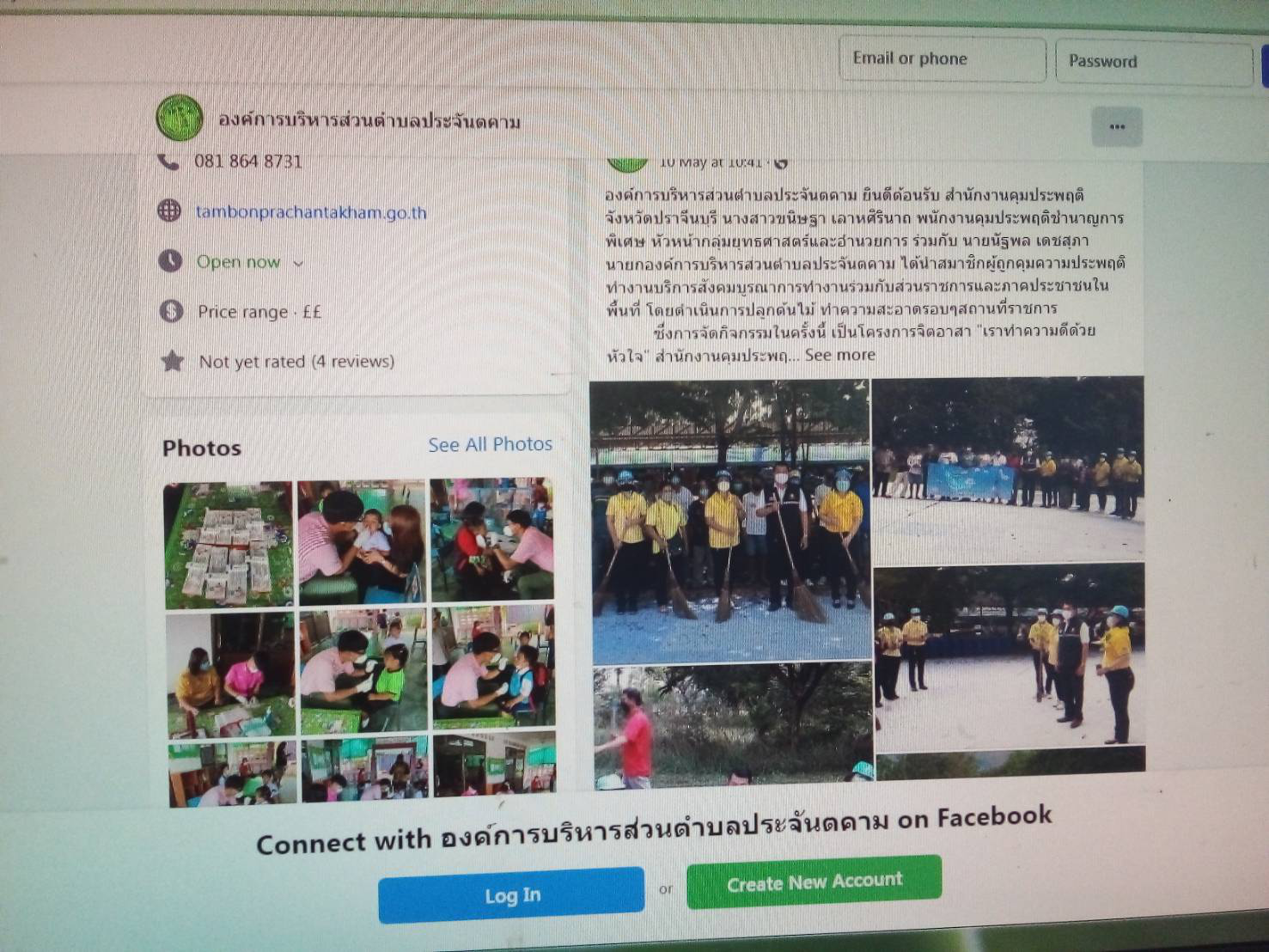 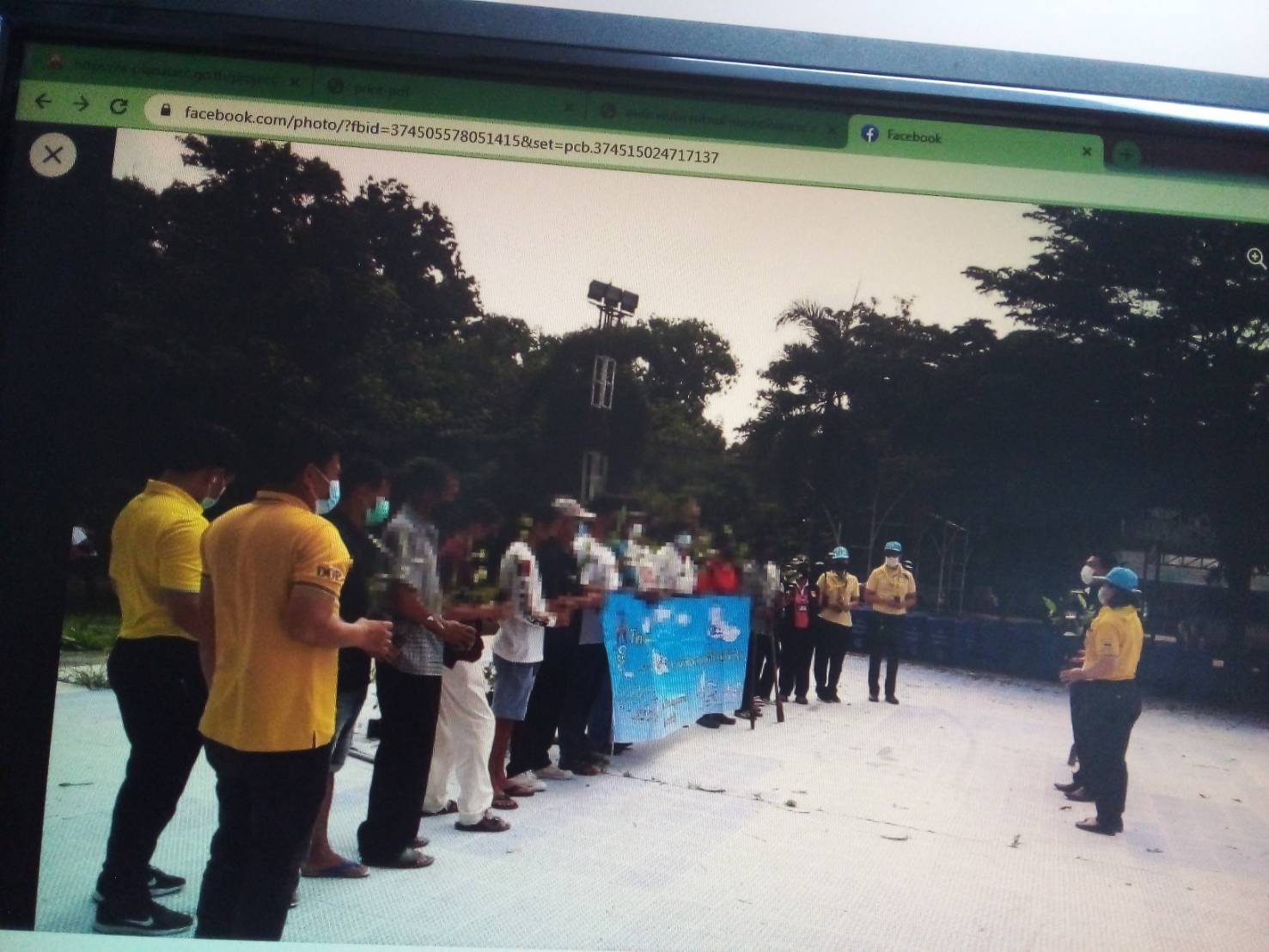                   งานส่งเสริมวัฒนธรรมประเพณีต่างๆของตำบลประจันตคาม เพื่อให้ประชาชนรักบ้านเกิด รักในขนพประเพณีอื่น ๆ เช่นบายศรีสู่ขวัญ  หมอรำ  รำไทย เป็นการรักและสามัคคีกันในหมู่คณะ ฯลฯคนประจันไม่ทิ้งกัน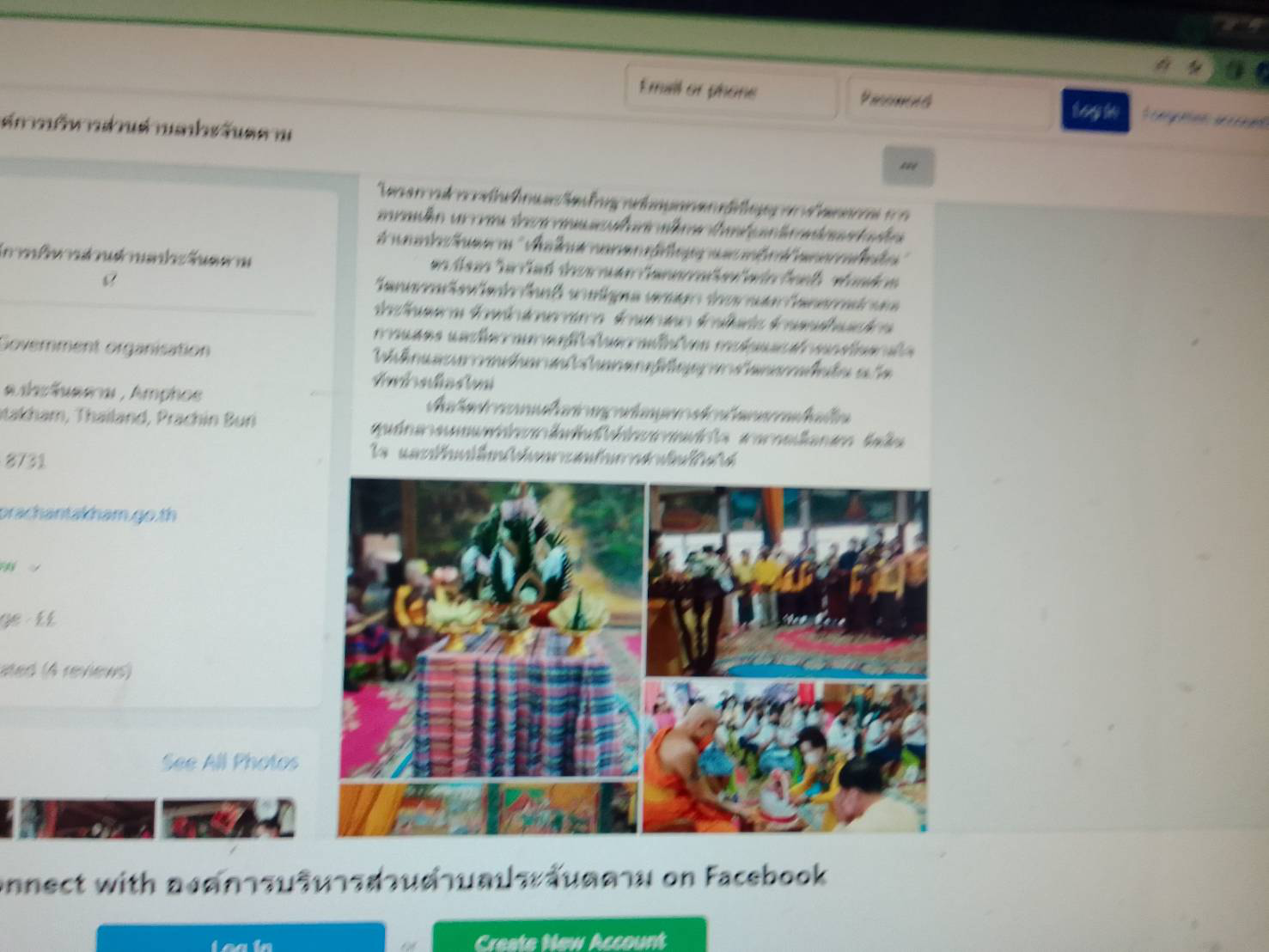            ความสามัคคีร่วมมือกับหน่วยงานอื่นเพื่อให้คลองประจันตคามสวยงามและปลอดภัยปลาชุกชุม(ร่วมกันกำจัดผักตบชวา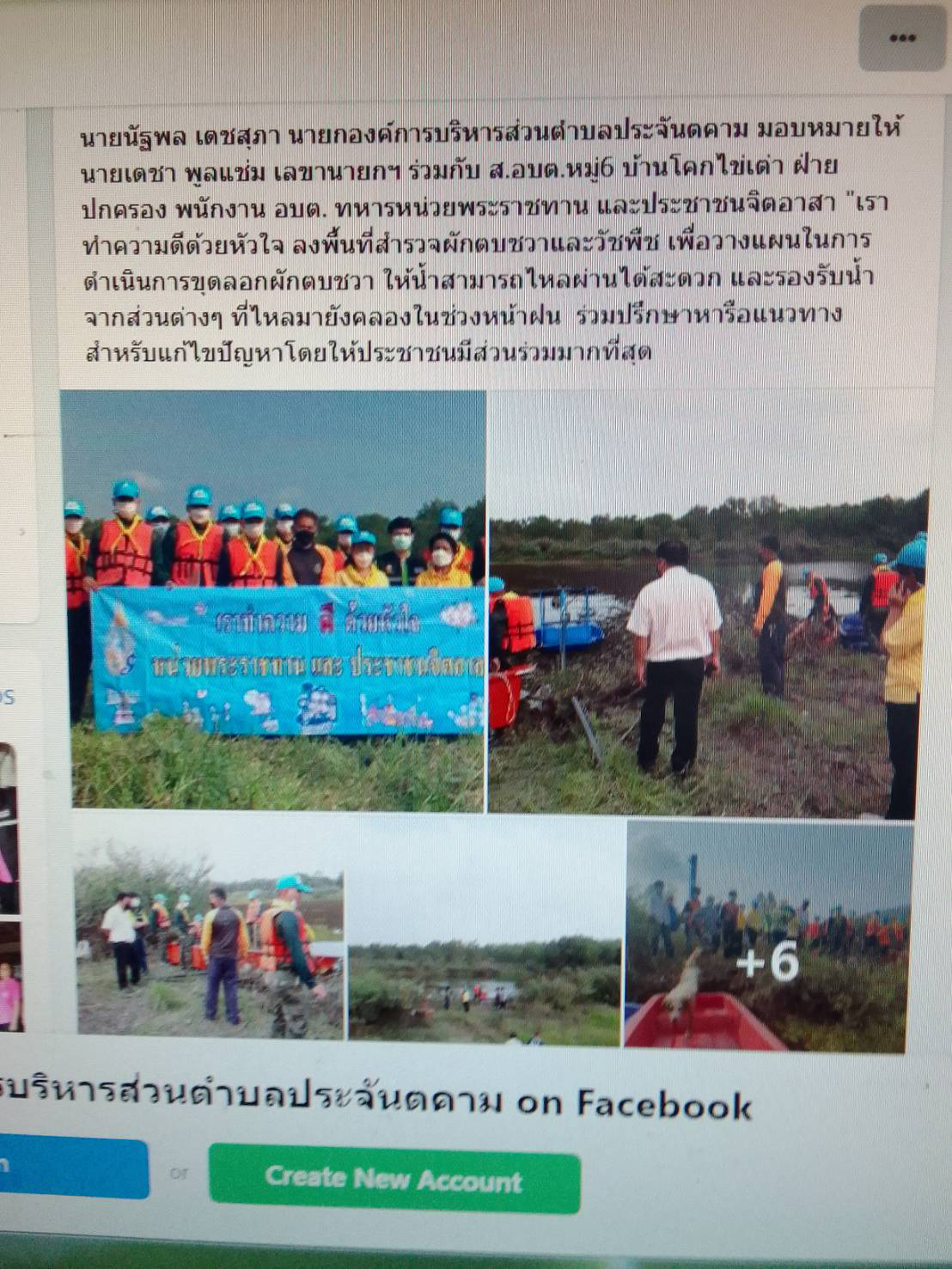       อบรมและประชุมด้านคุณธรรมและจริยธรรมให้แก่นักงานพนักงานจ้างใน  อบต.อย่างสม่ำเสมอ เช่นประชุม  ส.ปสช       ประชุมพนักงานท่านนายกอบต.ได้อบรมคุณธรรมและจริยธรรมไปด้วยทุกครั้ง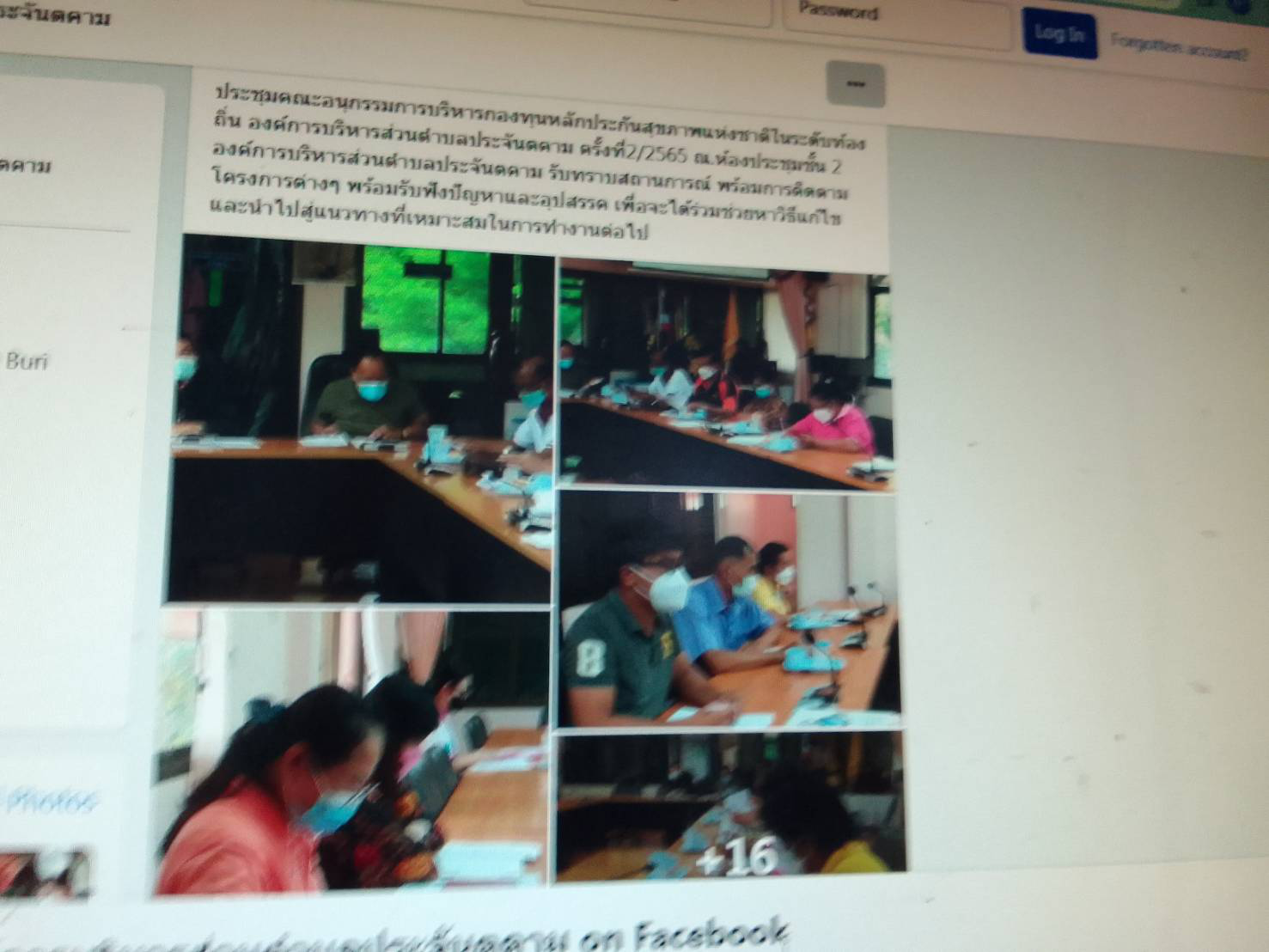                  องค์การบริหารส่วนตำบลประจันตคาม ท่านนายกองค์การบริการส่วนตำบลประจันตคามเข้าร่วมการจัดงานด้านคุณธรรมและจริยธรรมกับองค์การบริหารส่วนจังหวัด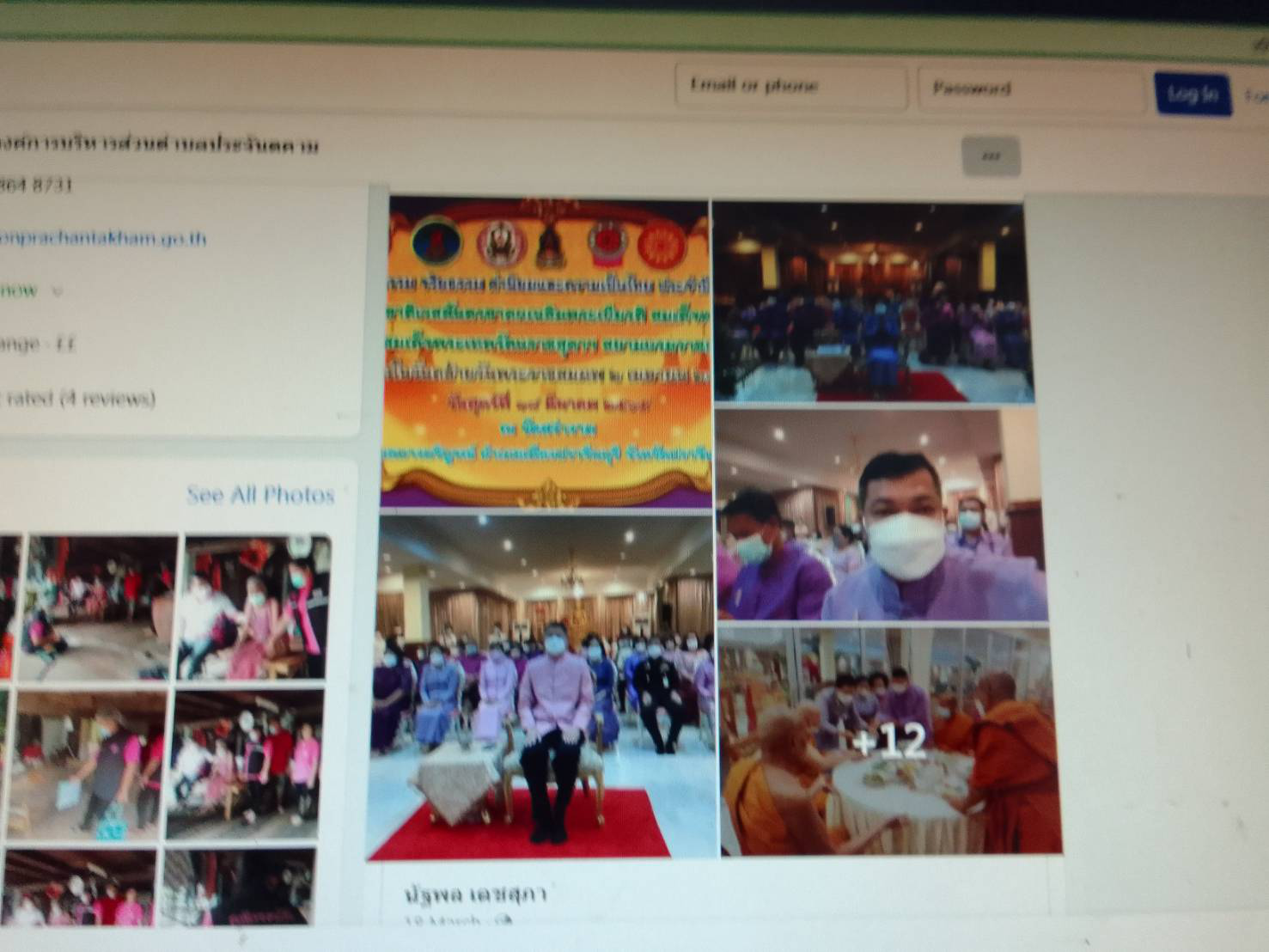 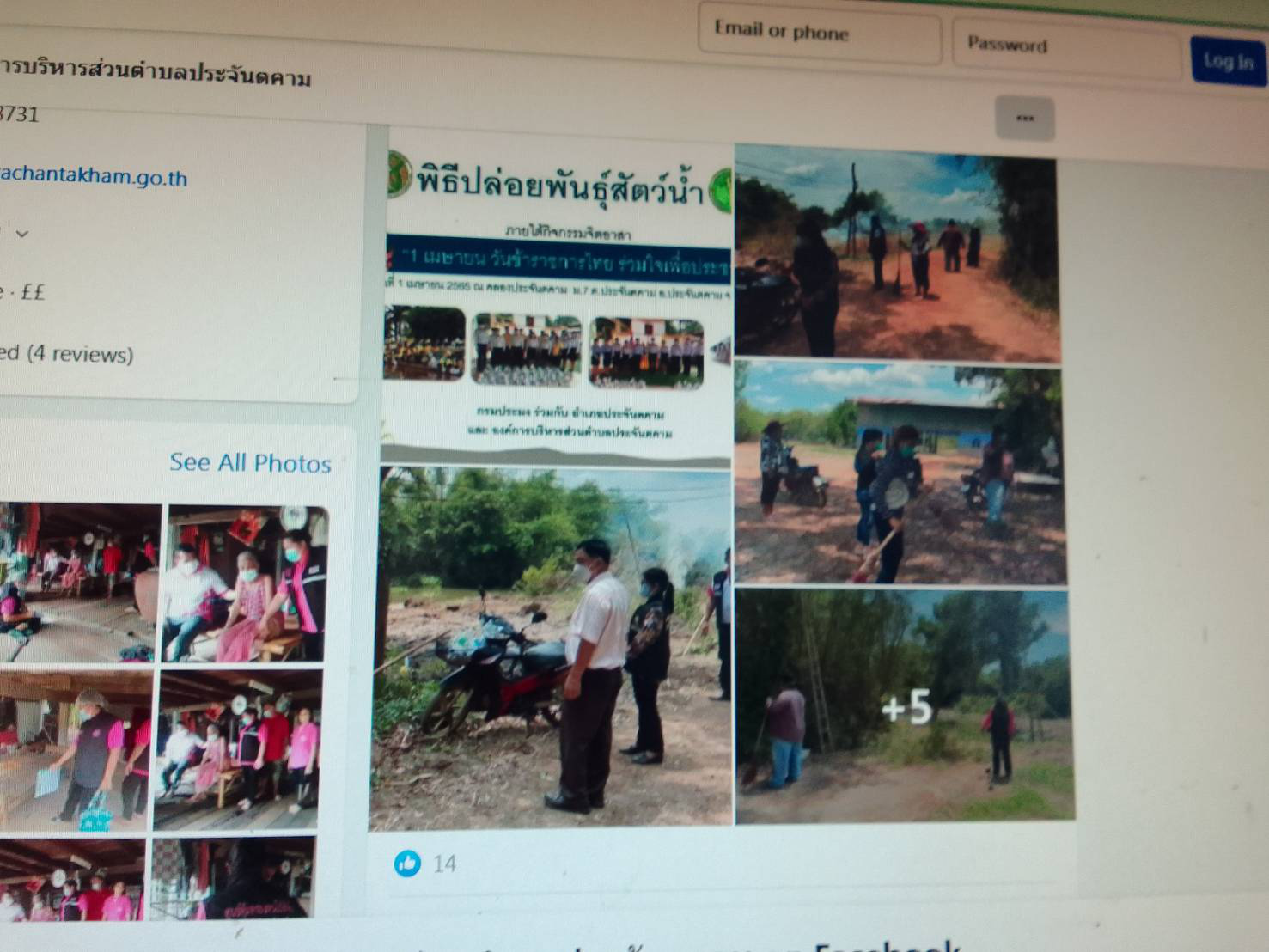 กิจกรรมการปล่อยสัตว์น้ำลงสู่แม่น้ำลำคลองเพื่อให้ประชาชนได้ทำมาหากิน เป็นการช่วยเหลือและดำเนินการทางคุณธรรมและจริยธรรมอีกทางหนึ่ง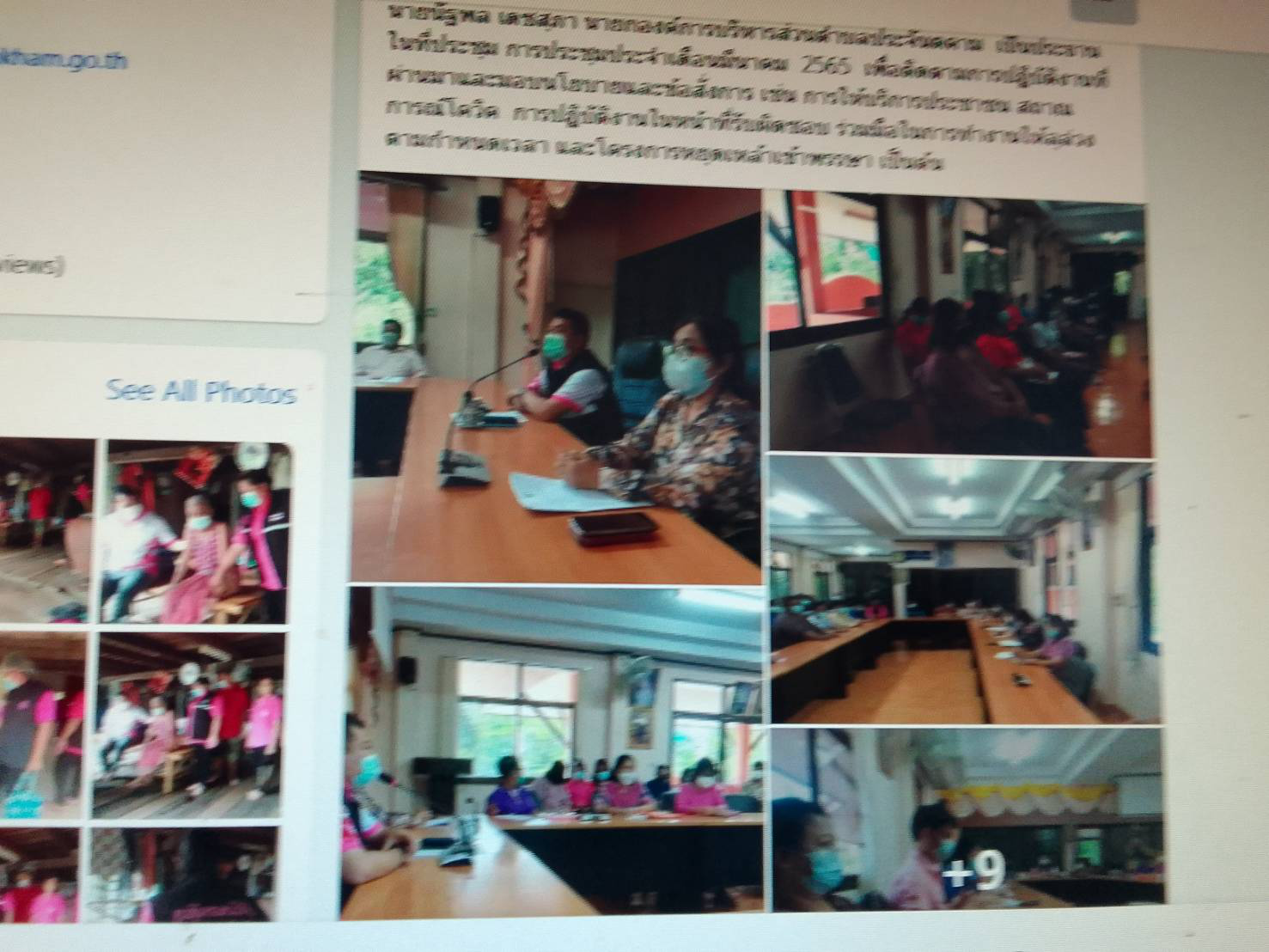       อบรมและประชุมด้านคุณธรรมและจริยธรรมให้แก่นักงานพนักงานจ้างใน  อบต.อย่างสม่ำเสมอ เช่นประชุม  ส.ปสช       ประชุมพนักงานท่านนายกอบต.ได้อบรมคุณธรรมและจริยธรรมไปด้วยทุกครั้ง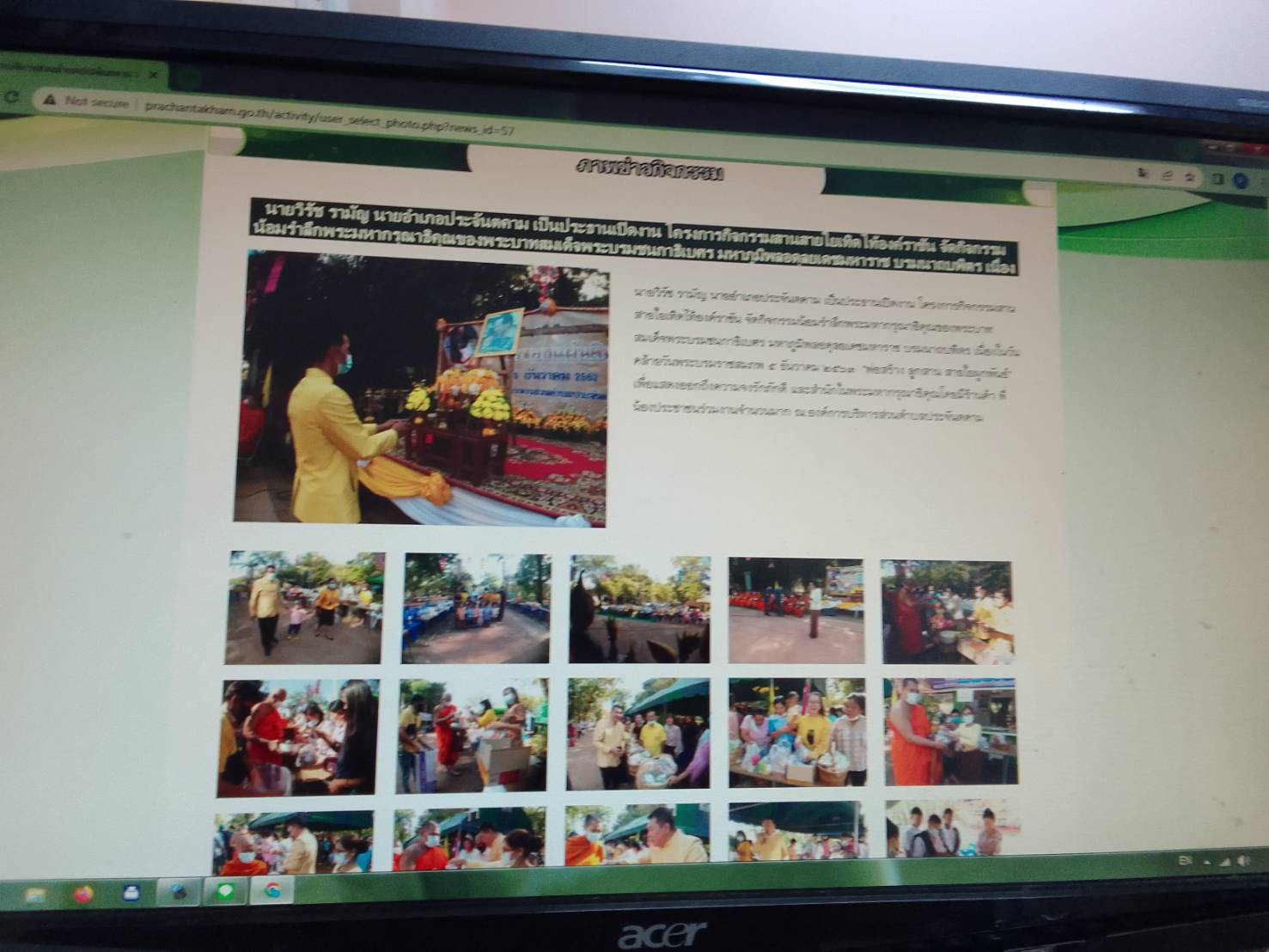 องค์การบริหารส่วนตำบลประจันตคามดำเนินการจัดงานทำบุญตักบาตรเป็นการดำเนินกิจกรรมด้านคุณธรรมและจริยธรรม